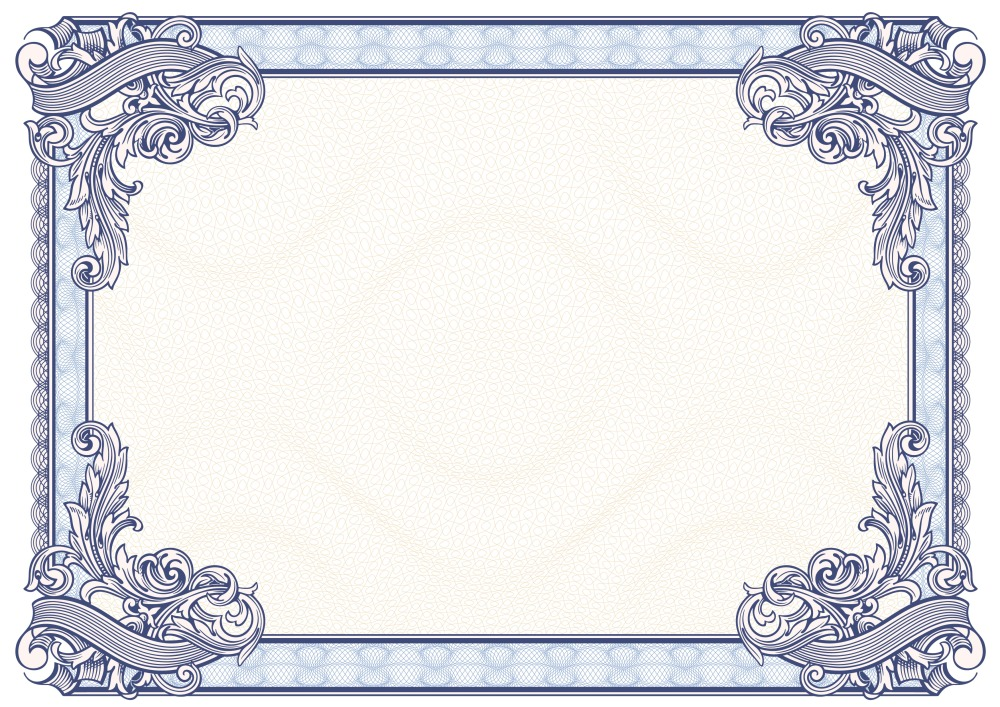 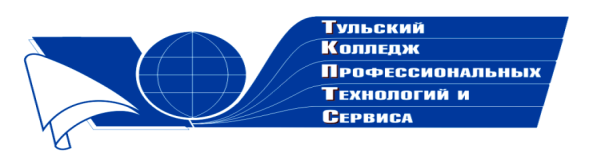 Государственное профессиональное образовательное учреждение  Тульской области «Тульский колледж профессиональных технологий и сервиса»ДипломНаграждаетсяАлексеева Тамара Николаевна, занявшая 2  место  в общероссийском заочном конкурсе «Коллекция педагогического мастерства и творчества» в номинации «Лучшая статья»Тема: «Резервы повышения качества подготовки специалистов в средних специальных учебных заведениях»   Директор ГПОУ ТО       «ТКПТС»                                     С.С. Курдюмов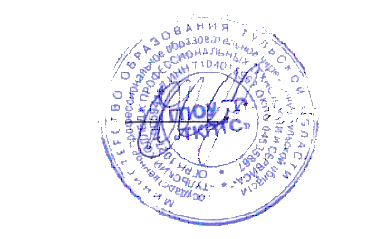 2018год 